Załącznik nr 8 do SWZZnak postępowania: ZP.262….2024.LKOWykonawcy:………………………………………………………………………………(pełna nazwa/firma, adres, w zależności od podmiotu: NIP/PESEL, KRS/CEiDG)reprezentowany przez:………………………………………………………………………………(imię, nazwisko, stanowisko/podstawa do reprezentacji)Oświadczenie Wykonawców wspólnie ubiegających się o udzielenie zamówieniaDOTYCZĄCE REALIZACJI ZAKRESU PRZEDMIOTU ZAMÓWIENIA PRZEZ POSZCZEGÓLYCH  WYKONAWCÓW  NA PODSTAWIE ART. 117 UST. 4 USTAWY Na potrzeby postępowania o udzielenie zamówienia publicznego pn. „Dostawa materiałów promocyjnych na potrzeby projektu realizowanego przez Zespół ds. Realizacji Projektu ZSU w ramach zadań: Zadanie1.2 Posiedzenia WKZ, Zadanie 2.2 Kupon doradztwa zawodowego - wdrożenie  rozwiązań pilotażowych, Zadanie 2.6 Kampania promocyjno-informacyjna działań założonych w projekcie, w tym identyfikacja wizualna realizacji projektów pilotażowych”,  oświadczam/y, co następuje:…………….…….(miejscowość),dnia………….…….r.(podpis)Należy złożyć wraz z ofertą!!!!!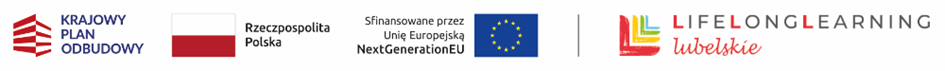 •Wykonawca………………………………………………………………………………………………………………..……(nazwa i adres Wykonawcy)zrealizuje następujący zakres przedmiotu zamówienia:…………………………………………………………………………………………………………………………………………………………………………………………………..……………….•Wykonawca……………………………………………………………………………………………………………………………………..……(nazwa i adres Wykonawcy)zrealizuje następujący zakres przedmiotu zamówienia:…………………………………………………………………………………………………………………………………………………………………………………………………………………………..……………….•Wykonawca……………………………………………………………………………………………………………………………………..……(nazwa i adres Wykonawcy)zrealizuje następujący zakres przedmiotu zamówienia:…………………………………………………………………………………………………………………………………………………………………………………………………………………………..……………….